实验室安全检查通报北京建筑大学 国有资产与实验室管理处        〔2021〕第14期，总第20期检查时间：2021年6月25日检查范围：土木学院、环能学院、机电学院、电信学院、测绘学院检查内容：实验室安全检查、往期安全隐患复查检查工作人员：刘蔚、焦驰宇、王梦、赵子彦各相关学院、单位：为确保实验室安全整改得到有效落实、切实保障学校安全稳定运行，国资处于6月25日对两校区实验室进行了安全检查和往期隐患整改情况复查。现将新增隐患列于表1，未整改的隐患列于表2，已整改隐患列于表3，请相关实验室高度重视未整改隐患，尽快提交《北京建筑大学实验室安全隐患整改报告单》（附件1）并切实落实整改措施。其他实验室引以为鉴，杜绝出现类似安全隐患。根据《北京建筑大学实验室安全管理办法》（北建大校发[2020]3号）第二十三条，各二级单位、实验室（中心）应建立实验室安全与卫生管理检查记录和隐患台账。请各单位积极落实此项规定，定期开展自查并做好记录。国有资产与实验室管理处2021年6月28日表1：实验室安全检查记录表2：通报后未整改记录表3：已整改隐患记录附件1：XXXX学院实验室安全隐患整改报告单针对xx年xx期安全检查通报，我单位组织各部门、相关负责人制定XXX整改方案，整改措施及整改方案如下：实验室负责人（签字）                                         XXXX学院（盖章）年   月   日 序号校区学院楼宇房间号隐患复查时间整改要求隐患照片1大兴土木学院岩土楼112灭火器与其他杂物混放2021.7.2立即整改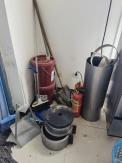 2大兴环能学院学B385设备堵塞消防通道2021.7.2立即整改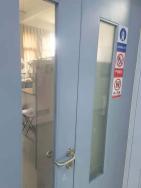 3大兴环能学院学B411|413三氯化铁（危化）与普通化学品混放2021.7.2立即整改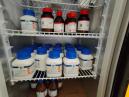 4大兴环能学院学B411|413实验垃圾乱扔2021.7.2立即整改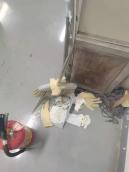 5大兴环能学院雨水楼105普通冰箱存放乙腈（易挥发、危化）2021.7.2立即整改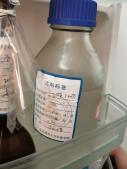 6大兴环能学院雨水楼101杂物堆积2021.7.2立即整改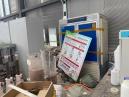 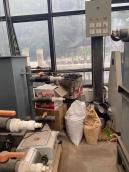 7大兴环能学院雨水楼101插线板与水距离近2021.7.2立即整改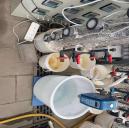 8大兴环能学院雨水楼108溶液无标签2021.7.2立即整改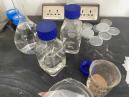 9大兴环能学院雨水楼108实验垃圾乱扔2021.7.2立即整改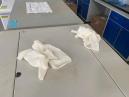 10大兴环能学院雨水楼201-206观察窗遮挡2021.7.2立即整改11大兴环能学院雨水楼208危废和试剂混存、危化和普通化学品混存、固液混存、酸碱混存、氧化剂还原剂混存、试剂和杂物混存2021.7.2立即整改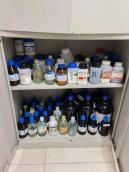 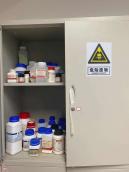 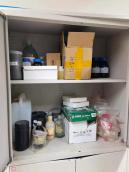 12大兴环能学院雨水楼208管制类盐酸、高锰酸钾未存入专用化学品柜2021.7.2立即整改13大兴环能学院雨水楼208出入库记录、使用记录混乱2021.7.2立即整改14大兴环能学院雨水楼209高温设备缺少操作规程2021.7.2立即整改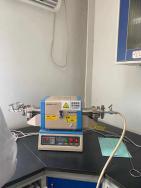 15大兴环能学院雨水楼302氢氧化钠、氯化铜（危化品）与普通化学品混存2021.7.2立即整改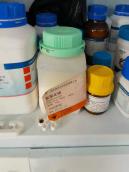 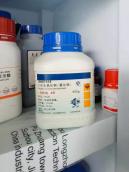 16大兴环能学院雨水楼降雨大厅废液储存不规范2021.7.2立即整改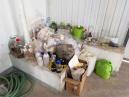 17西城环能学院科研楼219通风橱停用但未断电（需联系物业处理）2021.7.2立即整改18西城环能学院科研楼220夜间运行实验室缺少22：0-8：00巡查记录2021.7.2立即整改19西城环能学院实验2405夜间运行实验室缺少22：0-8：00巡查记录2021.7.2立即整改20西城环能学院实验2409插线板非标2021.7.2立即整改21大兴机电学院学C115消防通道堵塞2021.7.2立即整改序号校区学院楼宇房间安全隐患整改情况1西城电信学院实验1309消防通道堵塞未整改2西城环能学院实验2103堆放杂物和报废气瓶未整改序号校区学院楼宇房间安全隐患整改情况1西城环能学院实验1224清理杂物已整改2西城环能学院实验1220危化品硼酸未入柜、未上锁已整改3西城环能学院实验1224插线板不合规（已没收）已整改4西城环能学院实验1224干燥箱无操作规程已整改5西城环能学院实验1224实验台试剂架堆放书本已整改6西城环能学院实验1224无废液暂存区域已整改7西城环能学院实验1224非工作期间振荡器未断电已整改8西城环能学院实验1224饮用水与试剂瓶混放在实验台上已整改9大兴经管学院学A234接线板老化已整改10大兴环能学院学B488缺少气瓶帽已整改11大兴环能学院学B372矿泉水瓶盛装不明液体，原包装未撕掉已整改12大兴环能学院学B368矿泉水瓶盛装不明液体，原包装未撕掉已整改13大兴土木学院岩土楼南侧大厅清理实验垃圾已整改14大兴土木学院岩土楼110液氮罐未配安全防护措施已整改15大兴土木学院岩土楼110设备上堆放杂物已整改16大兴土木学院学EB111液氮罐未配安全防护措施已整改17西城环能学院实验2409电线、插线板严重老化已整改18大兴电信学院学D320杂物堵塞消防通道已整改通报问题：通报问题：1、通报房间号2、整改措施3、整改前情况（可附图）整改后情况（可附图）（此表可增行）